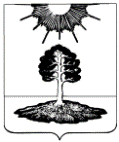 ДУМА закрытого административно-территориальногообразования Солнечный Тверской областиПЯТЫЙ СОЗЫВРЕШЕНИЕОб  отчете главы администрацииЗАТО Солнечный за 2018 год   В соответствии с пунктом 11 части 2 статьи 22, пунктом 2 части 11 статьи 32 Устава ЗАТО Солнечный, представленного  ежегодного отчета о результатах деятельности  главы администрации ЗАТО Солнечный  о деятельности администрации за 2018 год, Дума ЗАТО Солнечный РЕШИЛА:       1. Принять отчет главы администрации ЗАТО Солнечный о результатах  деятельности  администрации ЗАТО Солнечный за 2018 год (прилагается).       2.. Отчет  разместить  на официальном сайте администрации ЗАТО  Солнечный в сети Интернет и  опубликовать в газете «Городомля на Селигере».ОТЧЕТглавы администрации ЗАТО СолнечныйТверской области  за 2018 годУВАЖАЕМЫЕ ДЕПУТАТЫ!УВАЖАЕМЫЕ ЖИТЕЛИ ЗАТО СОЛНЕЧНЫЙ  !      Ежегодно на протяжении последних лет администрация ЗАТО Солнечный подводит итоги социально-экономического развития за прошедший год.      Эти итоги являются общим результатом работы Администрации, депутатского корпуса, органов местного самоуправления, трудовых коллективов предприятий, учреждений и организаций, представителей малого  бизнеса и всех без исключения жителей ЗАТО Солнечный.       Вся работа администрации ЗАТО была направлена на решение вопросов местного значения, определенных Уставом муниципального образования в соответствии с требованиями Федерального закона от 06.10.2003 № 131-ФЗ «Об общих принципах организации местного самоуправления». Что же произошло в 2018 году у нас на территории? Что удалось сделать? И какую основу для будущей работы мы заложили в 2019 году.        Во главу угла поставлены уровень и качество жизни нашего ЗАТО. Это масштабная и долговременная задача, которую мы решаем шаг за шагом.        Главная задача местного самоуправления - решать вопросы социального характера. И об этом свидетельствует структура расходной части бюджета: 70 % средств идет на образование, культуру, развитие физической культуры и спорта, молодежную политику, жилищно-коммунальное хозяйство.        Закрытое административно-территориальное образование Солнечный является городским округом. Численность постоянно проживающего населения по состоянию на 01.01.2019 г. 2052 человека (городской округ в миниатюре). Самый маленький городской округ в Тверской области.1. БюджетГлавным документом для работы Администрации ЗАТО является решение о местном бюджете на очередной финансовый год. Как и все прошлые годы бюджет ЗАТО Солнечный носит социально ориентированный характер. На эти цели расходуется 64% всех доходов бюджета. Уточненные доходы бюджета в 2018 году составили 108 373,9 тыс. руб., в том числе налоговые и неналоговые доходы 16 922,9 тыс. руб., безвозмездные поступления – 90 937,6 тыс. руб. Как видно бюджет 2018 года остается глубоко дотационным.Исполнение по налоговым и неналоговым доходам составило 18 079,2 тыс. руб. По сравнению с сопоставимыми показателями 2017 года поступление налоговых и неналоговых доходов в 2018 году снизилось на 4,5% или 869,2 тыс. руб.Налог на доходы физических лиц поступает в бюджет ЗАТО по нормативу 15%, дополнительный норматив отчислений отсутствует. Исполнение по данному налогу составляет 12 303,9 тыс. руб. (111% к плану), что незначительно выше исполнения 2017 года – 69,6 тыс. руб. Основной источник налога на доходы физических лиц – градообразующее предприятие завод «Звезда» и бюджетные учреждения ЗАТО.Налоги на имущество представлены двумя видами налогов - налог на имущество физических лиц и земельный налог:- налог на имущество физических лиц незначителен в общей структуре налоговых и неналоговых доходов и составляет 209,2 тыс. руб., удельный вес – 1%. - исполнение по земельному налогу – 892,97 тыс. руб.,  муниципальные казенные учреждения ЗАТО Солнечный освобождены от уплаты земельного налога Решением Думы ЗАТО Солнечный.  Земельные ресурсы в ЗАТО ограничены в обороте в соответствии с законодательством.ПромышленностьЕдинственное промышленное предприятие на территории ЗАТО Солнечный - градообразующее предприятие филиал «НПЦАП имени академика Н.А. Пилюгина» - «Завод «Звезда» - предприятие Федерального космического агентства, занимающееся выпуском приборов точной механики – высокочувствительные приборы, применяемые в качестве чувствительных элементов систем управления (ориентация, стабилизация и навигация) летательных аппаратов, морских судов и т.п.Экономическая стабильность поселка Солнечный напрямую зависит от финансово-экономического положения градообразующего предприятия.Создание условий для повышения качества услуг жилищно-коммунального хозяйства, реализация полномочий в сфере дорожного хозяйстваОдна из основных задач по улучшению качества жизни населения – это в первую очередь состояние жилищно-коммунального хозяйство нашего ЗАТО.Общая площадь жилых помещений на сегодняшний день составляет 49,6 тыс. кв. м., это 963 квартиры в многоквартирных жилых домах, в т.ч. в собственности граждан 43,9 тыс. кв. м или 878 квартир. Частный жилищный фонд на территории отсутствует. В 2018 году еще 2 дома  (дом №12 и №14) были признаны аварийными, которые в этом году будут успешно переселены.На территории ЗАТО осуществляет свою деятельность многопрофильное муниципальное предприятие МП ЖКХ. Многоотраслевое хозяйство, основной вид деятельности – оказание жилищно-коммунальных услуг для населения, услуг по электроснабжению, водоснабжению, водоотведению, теплоснабжению, содержанию дорожной сети, благоустройству территории округа. Предприятие имеет в хозяйственном ведении завод по утилизации ТБО, газовую котельную, тепловые и электрические, канализационные и водопроводные сети. Администрация ЗАТО Солнечный оказывает всестороннюю поддержку муниципальному предприятию жилищно-коммунального хозяйства ЗАТО Солнечный. Так в 2018 году за счет средств бюджета приобретено для МП ЖКХ   оборудования на 700,0 тыс.руб. Уровень собираемости платежей населения за жилищно-коммунальные услуги составляет 98,8%. Жителями выбран способ управления многоквартирным домом – управляющая компания, которой опять же у нас является МП ЖКХ ЗАТО Солнечный. По итогам работы за 2018 год МП ЖКХ за потребленные ресурсы перед поставщиками (газ, электроэнергия) задолженности не имеет. Постоянно имеет паспорт готовности Ростехнадзора к отопительному сезону. Мы надежно связаны с материком всеми коммуникациями – это подводные сети электро, газопроводы, это оптоволокно связи, водный транспорт. Остается решить проблему зимнего сообщения.Приоритетным направлением деятельности администрации остается жилищное строительство. В поселке строится очередной  18 кв. жилой дом, на месте снесенного деревянного барака. В соответствии с муниципальной программой (Создание условий для жилищного строительства) на социальные выплаты участникам долевого строительства дома № 3 выделено 6 416,49 тыс. руб., выплаты получили 6 семей. Продолжаем возмещение уплаченных процентов по договорам ипотечного жилищного кредитования путем предоставления компенсационной выплаты дольщикам дома № 35А, в сумме 563,99 тыс. руб., выплаты получили 15 семей.Транспортная система ЗАТО Солнечный представлена автомобильными дорогами местного значения, общей протяженностью 9,5 км (без учета тротуаров и внутриквартальной сети), что исключает потребность в общественном транспорте.В сфере дорожного хозяйства традиционно осуществляется содержание автомобильных дорог местного значения, тротуаров и убираемой территории в летний и зимний период, на что в 2018 году израсходовано 4 539,47 тыс. руб. В 2018 году администрация ЗАТО приняла участие в конкурсе на получение субсидии из областного бюджета на ремонт улично-дорожной сети, в результате которого выполнены следующие работы:- капитальный ремонт и ремонт улично-дорожной сети в сумме 2 528,99 тыс. руб., из них на выполнение ремонта 2 476,01 тыс. руб., на оплату услуг по техническому надзору за ходом работ 52,99 тыс. руб., средства были направлены на выполнение работ на двух объектах:а) обустройство асфальтового покрытия на подъезде к автомобильной дороге «Подъезд к острову Городомля (ЗАТО Солнечный)» в сумме 1 205,57 тыс. руб., из них средства областного бюджета 948,89 тыс. руб.;б) ремонт щебеночного покрытия части автомобильной дороги в ЗАТО Солнечный (дорога до ДО Селигер) в сумме 1 270,44 тыс. руб., из них средства областного бюджета 865,0 тыс. руб..Администрация ЗАТО Солнечный, начиная с 2017 года, наделена отдельными государственными полномочиями Тверской области в сфере дорожной деятельности в части содержания автомобильной дороги третьего класса общего пользования регионального или межмуниципального значения Подъезд к острову Городомля (ЗАТО "Солнечный"). На эти цели из областного бюджета в 2018 году получена субвенция в сумме 1 253,43 тыс. руб. На сегодняшний день все дороги ЗАТО находятся в нормативном состоянии.Транспортное сообщение с материком в летний период осуществляется внутренним водным транспортом: пассажирские перевозки по социальным маршрутам, финансируемые из средств областного и местного бюджетов. Расходы на поддержку социальных маршрутов внутреннего водного транспорта составили 5 643,20 тыс. руб.  в т. ч. средства областного бюджета – 4 232,40 тыс. руб., средства местного бюджета – 1 410,80 тыс. руб. Из средств Министерства социальной защиты на бесплатный проезд льготной категории граждан направленно -1810,0 тыс.руб. Не забыто и благоустройство нашего поселка. Расходы по этой статье составили 5 290,2 тыс. руб., средства направлены на выполнение мероприятий:Санитарная обработка мусорных контейнеров с устройством мусорных площадок и заменой контейнеров 288,9 тыс. руб.;Санитарная рубка погибших и поврежденных зеленых насаждений, городских лесов ЗАТО Солнечный 677,6 тыс. руб.;Комплекс мероприятий по озеленению поселка – 912,8 тыс. руб., оказаны услуги по посадке цветов, созданию газонов, клумб и уход за ними; выкашиванию газонов.Благоустройство придомовых территорий МКД 323,90 тыс. руб.: ремонт входных групп дома № 35 по ул. Новая в сумме 224,30 тыс. руб.; укладка бордюрного камня по ул. Новая дома №№ 5, 4 в сумме 99,60 тыс. руб.;прочие мероприятия по благоустройству – 504,7 тыс. руб. (благоустройство территории около внутреннего озера 187,42 тыс. руб., побелка бордюров, деревьев, завоз песка в песочницы, ремонт вазонов, укрытие и чистка фонтана, ремонт и покраска скамеек, пляжного инвентаря и детских площадок 305,79 тыс. руб., очистка тротуаров, дорожек к подъездам – 198,86 тыс. руб.);наружное освещение – 1 030,5 тыс. руб.благоустройство мест общего пользования – 1 551,9 тыс. руб.:- обустройство зоны отдыха внутреннего озера 913,6 тыс. руб.,- уборка территории возле внутреннего озера – 201,3 тыс. руб.,- благоустройство детской площади возле МКУ Дом культуры – 311,1 тыс. руб.;- установка пандуса для лиц с ограниченными возможностями (подъезд д. 38 ул. Новая, п. Солнечный) 30,4 тыс. руб.,- обустройство площадки для летнего отдыха 95,5 тыс. руб.ОбразованиеСфера образования представлена широким спектром услуг – дошкольное, общее среднее и дополнительное образование. Расходы по отрасли Образование исполнены в сумме 51 687,70 тыс. руб. при плановых назначениях 53 275,98 тыс. руб. или 97%. Темп роста к исполнению за 2017 год составляет 3,9% или 1 932,86 тыс. руб. За счет средств областного бюджета расходы составили 15 435,83 тыс. руб.В течение 2018 года дважды повышался размер минимальной оплаты труда (МРОТ): с 1 января 2018г. до 9 489,0 руб., с 1 мая 2018г. до 11 163,0 руб.  В целях исполнения норм трудового законодательства и доведения заработной платы работников до МРОТ областным бюджетом Тверской области муниципалитетам предоставлена субсидия на повышение оплаты труда работникам муниципальных учреждений в связи с увеличением минимального размера оплаты труда в сумме 732,34 тыс. руб.Услуги дошкольного образования оказывает МКДОУ Детский сад № 1 ЗАТО Солнечный. По итогам 2018 года средняя численность работников списочного состава учреждения составляет 21,7 ед., средняя заработная плата в целом по учреждению - 19 048 руб. Численность педагогов списочного состава 8 ед., достигнутая средняя заработная плата составила 23 855 руб.Общее число мест в учреждении – 115. Очередь на устройство детей в детский сад отсутствует.За счет средств местного бюджета приобретено кухонное оборудование и инвентарь на сумму 305,60 тыс. руб., закуплены игрушки - 90,1 тыс. руб., выполнено благоустройство прогулочных площадок (устройство газонов) и установка игрового оборудования - 189,6 тыс. руб., складские помещения оборудованы современными стеллажами - 17,0 тыс. руб., выполнен монтаж систем контроля и управления доступом (домофонов) - 99,99 тыс. руб., монтаж хозяйственного блока ( для хранения игрушек и прочего инвентаря) - 149,2 тыс. руб. Расходы на питание детей составили 1 702,46 тыс. руб. Расходы на содержание 1 ребенка в месяц в среднем – 7 851,78 руб.  Расходы учреждения принимаемые для расчета доли родительской платы в общих расходах учреждения составляют 5 747,50 тыс. руб. Родительская плата за присмотр и уход за детьми – 1 000 руб./мес., или 12,7 % от расходов на содержание. Внесено родительской платы за присмотр и уход за детьми 667,94 тыс. руб. или 11,6 % от расходов на содержание.В сфере среднего образования услуги оказывает МКОУ СОШ ЗАТО Солнечный.По итогам 2018 года средняя численность работников списочного состава составляет 26,8 ед., средняя заработная плата в целом по учреждению 23 543,0 руб. Численность педагогов списочного состава 16,5 ед., достигнутая средняя заработная плата составила 27 011,0 руб.В учреждении выполнены следующие мероприятия:- горячее питание учащихся начальных классов (завтраки),  – 797,15 тыс. руб.,- ремонт системы электроснабжения, системы отопления – 749,7 тыс. руб.;- оборудование для кружка робототехники – 91,53 тыс. руб.;- оборудование для видеонаблюдения, оргтехника – 262,39 тыс. руб.;- учебники – 312,60 тыс. руб.;    - оборудование и расходные материалы для ГИА (кабинет географии) – 51,24 руб.Так же, как и Детский сад, Школа отвечает требованиям сегодняшнего дня.Дополнительное образование представлено двумя муниципальными учреждениями: Детская школа искусств и Детская юношеская спортивная школа.В целях исполнения майских Указов Президента Российской Федерации в части достижения средней заработной платы отдельных категорий работников областным бюджетом Тверской области выделена субсидия на повышение заработной платы педагогическим работникам муниципальных учреждений дополнительного образования. Субсидия распределена следующим образом:МКОУ ДО ДЮСШ ЗАТО Солнечный - 452,81 тыс. руб.,МКОУ ДО ДШИ ЗАТО Солнечный - 509,09 тыс. руб.Установленный Соглашением о предоставлении субсидии размер средней заработной платы педагогических работников учреждений дополнительного образования достигнут и составил 28 520,0 руб.По итогам 2018 года средняя численность работников списочного состава Детской школы искусств составляет 7 ед., средняя заработная плата в целом по учреждению 28 674,0 руб. Численность педагогов списочного состава 5 ед., достигнутая средняя заработная плата составила 28 520,0 руб. Численность обучающихся – 94 чел.Обучающиеся принимали участие в различных мероприятиях и конкурсах международного, всероссийского и областного масштабов.Также обучающиеся художественного отделения выезжали на пленэр на академическую дачу художников имени Репина и в г. Сочи.По итогам 2018 года средняя численность работников списочного состава Детской юношеской спортивной школы составляет 27 ед., средняя заработная плата в целом по учреждению 18 798,0 руб. Численность педагогов списочного состава 2,9 ед., достигнутая средняя заработная плата составила 28 520,0 руб.В МКОУ ДО ДЮСШ ЗАТО Солнечный имеется 2 плавательных бассейна, 5 спортивных залов, 6 плоскостных спортивных сооружения, лечебно-оздоровительный центр.Общая численность занимающихся физической культурой и спортом 474 чел., из них воспитанники ДЮСШ 104 чел.Выполнен текущий ремонт в помещениях в сумме 1 373,13 тыс. руб.: спорткомплекс - произведена замена оконных блоков в игровом зале 195,94 тыс. руб., бассейн - замена светильников – 89,95 тыс. руб., ЛОЦ - обустройство прохода в коридоре  – 382,36 тыс. руб.; текущий ремонт в отдельных помещениях спорткомплекса и бассейна 704,88 тыс. руб.Приобретено спортивного инвентаря, оргтехники и прочего оборудования, расходных материалов – 1 704,57 тыс. руб.,Обеспечено проведение и участие в спортивно-массовых мероприятиях, соревнования областного и местного значения -197,1 тыс. руб.МедицинаПо вопросам медико-санитарного обеспечения ЗАТО Солнечный находится в ведении федеральных органов государственной власти (п. 3 ст. 1 Закона Российской Федерации от 14.07.1992г. № 3297-1 «О закрытом административно-территориальном образовании»). В соответствии с распоряжением Правительства Российской Федерации от 21.08.2006г. № 1156-р «Об утверждении перечней организаций и территорий, подлежащих обслуживанию ФМБА России», медицинское обслуживание осуществляется Федеральным государственным бюджетным учреждением «Медико-санитарная часть № 139 Федерального медико-биологического агентства России».             6. КультураСеть учреждений культуры включает 2 учреждения муниципальной формы собственности: Дом культуры ЗАТО Солнечный и Библиотека ЗАТО Солнечный.Во исполнение майских указов Президента Российской Федерации о доведении средней заработной платы отдельных категорий работников социальной сферы до средней заработной платы в экономике региона областным бюджетом Тверской области предоставлена субсидия на повышение заработной платы работникам культуры в сумме 739,20 тыс. руб. На достижение установленного Соглашением о предоставлении указанной субсидии размера средней заработной платы израсходовано 724,62 тыс. руб., средняя заработная плата работников списочного состава муниципальных учреждений составила 21 539,0 руб.Дом культуры ЗАТО Солнечный имеет один зрительный зал на 340 мест. Функционируют 16 культурно-досуговых формирований с общей численностью участников 335 чел., в том числе для детей и молодежи 14 ед. с участием 265 чел. Проведено 110 культурно-массовых мероприятий, из них 69 - мероприятия для детей и молодежи. На организацию, проведение социально значимых мероприятий выделено 1 600,57 тыс. руб.Среднесписочная численность сотрудников Библиотеки 3,0 чел.Число зарегистрированных пользователей 578 чел., из них детей 205 чел. и молодежи (в возрасте от 15-30 лет) 54 чел., число посещений библиотеки 2196 ед. По состоянию на 01.01.2019 г. библиотечный фонд состоит из 27 993 экземпляров, за 2018 год пополнение составило 655 экземпляров, из них книг 223 экз., на сумму 144,78 тыс. руб. Объем электронного каталога 13718 единиц записей (пополнение за 2018 год 5378 ед. записей).            7. Молодежная политикаВ сфере молодежной политики и оздоровления детей осуществлялось финансирование мероприятий, направленных на организацию отдыха детей в каникулярное время. Исполнено бюджетных ассигнований в сумме 891,42 тыс. руб., в т. ч. средства областного бюджета в виде субсидии на организацию летнего отдыха детей в каникулярное время в сумме 108,70 тыс. руб. Лагерь дневного пребывания организован на базе МКОУ ДО ДЮСШ ЗАТО Солнечный, приготовление пищи осуществлялось на базе МКДОУ Детский сад № 1 ЗАТО Солнечный. Охват детей организованным отдыхом в период летних каникул:- пришкольный лагерь – 2 смены, общее количество детей – 76 чел.,- многодневные походы – поход на весельных лодках по озеру Селигер, общее количество детей - 24 чел.,- трудовой отряд для подростков в возрасте от 14 до 18 лет – 2 смены, общее количество подростков – 17 чел.В сентябре для 9 класса и в декабре для 7 класса  2018 года организован отдых детей в санатории «Решма» - отдохнули 18 детей.8. Предпринимательство в ЗАТО развито слабо. В основном предпринимательство работает в сфере торговли и услуг. Островное положение, условия особого режима не способствуют развитию предпринимательства. Несмотря на это, Администрация постоянно предлагает населению свободные площади и помощь в организации бизнеса.Очень коротко о планах на 2019 год :Принять активное участие в реализации Национальных проектов 2019-2024 года;Реализовать все направления развития ЗАТО которые предусмотрены бюджетом ЗАТО Солнечный на 2019 год;Улучшить качество жизни жителей поселка.Уважаемые жители ЗАТО Солнечный! Представив вам свой отчет, я хочу поблагодарить всех без исключения людей, кто трудится в нашем ЗАТО над созданием и реализацией комфортных условий проживания наших жителей. Хочу поблагодарить Правительство Тверской области за взаимодействие. Такой финансовой помощи от региональной власти наше ЗАТО не получало никогда.Спасибо за внимание.Глава администрации      ЗАТО Солнечный                                                                                    В.А. Петров17.04.2019№  120-5     Глава ЗАТО СолнечныйЕ.А. Гаголина